Техническая спецификацияЛот №1   Воздушный фильтр для автотрапа   ISUZU (вин код, модель указаны ниже)Лот №2 Масляный  фильтр для автотрапа   ISUZU (вин код, модель указаны ниже)  Лот №3 Топливный фильтр  для автотрапа   ISUZU  (вин код, модель указаны ниже) 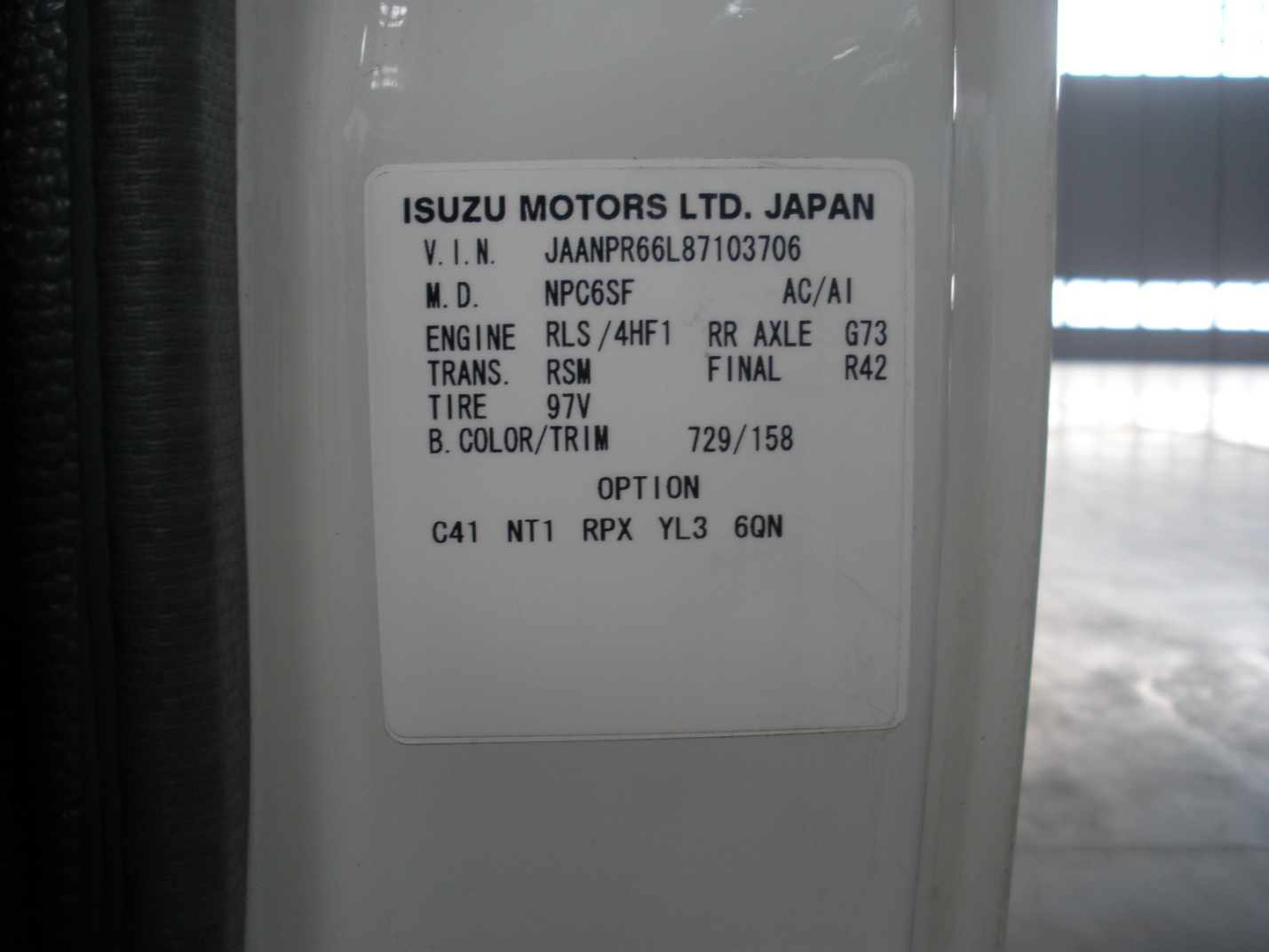 Лот №4 Масло трансмиссионное DEXTRON 2Лот №5 Масло трансмиссионное DEXTRON 3  Ценовое предложение должно содержать следующее:1) техническую спецификацию;2) наименование, характеристики и количество поставляемых товаров (с указанием марки/модели, наименования производителя и страны происхождения).DEXTRON 2 Вязкость кинематическая, сСт, ASTM D 445 При 40С Не менее 37 При 100С Не менее 7.0 Вязкость по Брукфилду, сП, ASTM D 5293 cП при -40ºC Не менее 33,000 Индекс вязкости, ASTM D 2270 Не менее 153 Температура застывания, С, ASTM D 97 Не менее -44 Температура вспышки, С, ASTM D 92 Не менее 200 Плотность при 15С, кг/л, АSTM D 1298 Не менее 0.870 Цвет Красный DEXTRON 3 Вязкость кинематическая, ASTM D 445 сСт при 100 °С Не менее 8,2 Вязкость по Брукфилду при -40°C, мПа-с, ASTM D2983 Не менее 17900 Температура вспышки, °C, ASTM D92 Не менее 197 Плотность при 15 ºC, кг/л, ASTM D 4052 Не менее 0,856 